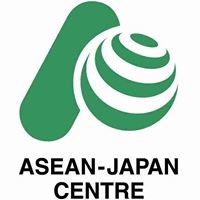 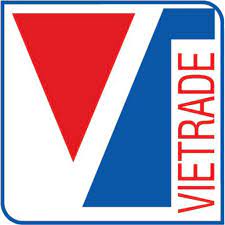 HỘI THẢO “PHÁT TRIỂN LIÊN KẾT GIỮA DOANH NGHIỆP VIỆT NAM VỚI CÁC CÔNG TY ĐA QUỐC GIA TRONG NGÀNH CÔNG NGHIỆP CHẾ TẠO” (Công bố dự thảo lần thứ nhất báo cáo nghiên cứu về liên kết công nghiệp tại Việt Nam)Hà Nội, Ngày 07 tháng 3 năm 2022CHƯƠNG TRÌNHTHỜI GIAN	nỘI DUNGPHỤ TRÁCH13:00 - 13:30Đăng ký đại biểuBan tổ chức13:30 - 13:40Phát biểu chào mừngÔng Vũ Bá PhúCục trưởng Cục XTTM13:40 – 13:50Phát biểu khai mạcTiến sĩ Kunihiko HirabayashiTổng thư ký AJC13:50 – 14:20Chia sẻ kinh nghiệm từ Thái Lan  Ông. Audsitti SroitongTrưởng phòng Phát triển doanh nghiệp, Ban đầu tư Thái Lan14:20 – 14:30Coffee BreakĐại biểu tham dự14:30 - 15:10Báo cáo nghiên cứu về liên kết doanh nghiệp Việt Nam với các công ty đa quốc giaTiến sĩ. Trương Chí BìnhPhó chủ tịch kiêm Tổng Thư ký Hiệp hội Công nghiệp hỗ trợ15:10 -  15:30Chia sẻ kinh nghiệm và bài học thành công từ doanh nghiệp Nhật BảnCông ty Toyota Motor Vietnam15:30 – 15:50Thảo luậnĐại biểu tham dự15:50 – 16:00Bế mạcÔng Vũ Bá PhúCục trưởng Cục XTTM